                                                                                                                                             ПРОЕКТ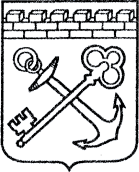 АДМИНИСТРАЦИЯ ЛЕНИНГРАДСКОЙ ОБЛАСТИКОМИТЕТ ПО КУЛЬТУРЕ ЛЕНИНГРАДСКОЙ ОБЛАСТИПРИКАЗ«___»___________2016 г.                                                                 № ________________Об утверждении технологической схемы предоставления государственной услуги «Предоставление выписки из единого государственного реестра объектов культурного наследия (памятников истории  и культуры) народов Российской Федерации»В соответствии с Федеральным законом от 27 июля 2010 года № 210-ФЗ «Об организации предоставления государственных и муниципальных услуг», распоряжением Правительства Ленинградской области от  27 апреля 2015 года №139-р «Об утверждении плана мероприятий («дорожной карты» по организации предоставления государственных и муниципальных услуг в Ленинградской области по принципу «одного окна» на 2015 год», приказываю:1. Утвердить технологическую схему предоставления государственной услуги «Предоставление выписки из единого государственного реестра объектов культурного наследия (памятников истории  и культуры) народов Российской Федерации».2. Контроль за исполнением настоящего приказа возложить на заместителя председателя – начальника департамента государственной охраны, сохранения и использования объектов культурного наследия комитета по культуре Ленинградской области.Председатель комитета                                                                                Е.В. ЧайковскийПриложениек приказу Комитета по культуре Ленинградской областиот «___» _________ 2016 № __________ТЕХНОЛОГИЧЕСКАЯ СХЕМАПРЕДОСТАВЛЕНИЯ КОМИТЕТОМ ПО КУЛЬТУРЕ ЛЕНИНГРАДСКОЙ ОБЛАСТИ ГОСУДАРСТВЕННОЙ УСЛУГИ «ПРЕДОСТАВЛЕНИЕ ВЫПИСКИ ИЗ ЕДИНОГО ГОСУДАРСТВЕННОГО РЕЕСТРА ОБЪЕКТОВ КУЛЬТУРНОГО НАСЛЕДИЯ (ПАМЯТНИКОВ ИСТОРИИ И КУЛЬТУРЫ) НАРОДОВ РОССИЙСКОЙ ФЕДЕРАЦИИ»Раздел 1. Общие сведения о государственной услугеРаздел 2.  Общие сведения о государственной услугеРаздел 3. Сведения о заявителях государственной услугиРаздел 4. Документы, предоставляемые заявителем для получения государственной услугиРаздел 5. Документы и сведения, получаемые посредством межведомственного информационного взаимодействияРаздел 6. Результат государственной услугиРаздел 7. Технологические процессы предоставления государственной услугиРаздел 8. Особенности предоставления государственной услуги  в электронной формеПриложение 1В комитет по культуре Ленинградской областиот ___________________________________ (фамилия, имя, отчество) ______________________________________ ______________________________________ (паспорт: серия, номер, кем ______________________________________ и когда выдан) ______________________________________ (фактический обратный адрес ______________________________________ для почтовых отправлений) ______________________________________  (контактный телефон)ЗАЯВЛЕНИЕПрошу предоставить выписку из единого государственного реестра объектов культурного наследия (памятников истории и культуры) народов Российской Федерации объекта недвижимого имущества, расположенного по адресу: _______________________________________________________________________________________________________________________________________________________,кадастровый номер участка_____________________________________________________________/________________________/                                                                                    (подпись)                     (Ф.И.О.)_________________________                                                                                                                                     (дата)Результат рассмотрения запроса прошу:    ┌──┐    │  │ выдать на руки в Комитете;    ├──┤    │  │ выдать на руки в МФЦ;    ├──┤        │  │ направить по почте;    ├──┤        │  │ направить в электронной форме в личный кабинет на ПГУ    └──┘Приложение 2В комитет по культуре Ленинградской областиот ___________________________________ (полное наименование организации, ______________________________________ юридический адрес) ______________________________________ (фамилия, имя, отчество, должность ______________________________________ руководителя) ______________________________________ (фактический обратный адрес ______________________________________ для почтовых отправлений) ______________________________________ ______________________________________ (контактный телефон)ЗАЯВЛЕНИЕПрошу предоставить выписку из единого государственного реестра объектов культурного наследия (памятников истории и культуры) народов Российской Федерации объекта недвижимого имущества, расположенного по адресу: _______________________________________________________________________________________________________________________________________________________,кадастровый номер участка_______________________________________Руководитель организации ______________________/________________________/                                                                             (подпись)                                                      (Ф.И.О.)____________________________                                                                                                                                 (дата)Результат рассмотрения запроса прошу:    ┌──┐    │  │ выдать на руки в Комитете;    ├──┤    │  │ выдать на руки в МФЦ;    ├──┤        │  │ направить по почте;    ├──┤        │  │ направить в электронной форме в личный кабинет на ПГУ    └──┘Приложение 3Форма выписки из единого государственного реестра объектов культурного наследия (памятников истории и культуры) народов Российской ФедерацииАДМИНИСТРАЦИЯ ЛЕНИНГРАДСКОЙ ОБЛАСТИКОМИТЕТ ПО КУЛЬТУРЕ ЛЕНИНГРАДСКОЙ ОБЛАСТИВ Ы П И С К А из единого государственного реестра объектов культурного наследия (памятников истории и культуры) народов Российской ФедерацииДата	Председатель комитета (заместитель председателя)Исполнитель	                        Приложение 4Образец информационного письма об отсутствии объекта в едином государственном реестре объектов культурного наследия (памятников истории и культуры) народов Российской ФедерацииИванову Ивану Ивановичу188560, Ленинградская область, г. Выборг, ул. Культуры,д.13, кв.13,На обращение от 02.09.2015 №13/13 (вход от 03.09.2015 № 01-10-1313/15-0-01) по вопросу наличия/отсутствия объекта «Дом физкультуры (бассейн) со служебной постройкой» в едином государственном реестре объектов культурного наследия (памятников истории и культуры) народов Российской Федерации сообщаю следующее.Объект  «Дом физкультуры (бассейн) со служебной постройкой», расположенный по адресу: Ленинградская область, г. Гатчина, ул. Крупской, д.11, корп.3, не является объектом культурного наследия федерального значения, включенным в единый государственный реестр объектов культурного наследия (памятников истории и культуры) народов Российской Федерации.
Председатель комитета (заместитель председателя)Приложение 5В комитет по культуре Ленинградской областиот Иванова Ивана Ивановича (фамилия, имя, отчество) Серия 4001 № 131313, выдан ТП № 13  отдела (паспорт: серия, номер, кем УФМС по Санкт-Петербургу и Ленинградской области13.12.2013 г. и когда выдан) 191001, Ленинградская обл., г. Выборг (фактический обратный адрес ул. Выборгская, д.13, кв.13 для почтовых отправлений) 8-913-313-13-13  (контактный телефон)ЗАЯВЛЕНИЕПрошу предоставить выписку из единого государственного реестра объектов культурного наследия (памятников истории и культуры) народов Российской Федерации объекта недвижимого имущества, расположенного по адресу: Ленинградская область,              г. Выборг, о. Замковый, д.1, кадастровый номер участка 47:47: 0016009:32 ______________________/________________________/                                                                                    (подпись)                     (Ф.И.О.)_________________________                                                                                                                                     (дата)Результат рассмотрения запроса прошу:    ┌──┐    │  │ выдать на руки в Комитете;    ├──┤    │  │ выдать на руки в МФЦ;    ├──┤        │  │ направить по почте;    ├──┤        │  │ направить в электронной форме в личный кабинет на ПГУ    └──┘Приложение 6В комитет по культуре Ленинградской областиот ООО «Салют» (полное наименование организации, 191001, Ленинградская обл., г. Выборг ул. Выборгская, д.13, кв.13  юридический адрес) Иванов Иван Иванович (фамилия, имя, отчество, должность руководителя) 191001, Ленинградская обл., г. Выборг ул. Выборгская, д.13, кв.13 (фактический обратный адрес для почтовых отправлений) (812)131-13-13 (контактный телефон)ЗАЯВЛЕНИЕПрошу предоставить выписку из единого государственного реестра объектов культурного наследия (памятников истории и культуры) народов Российской Федерации объекта недвижимого имущества, расположенного по адресу: Ленинградская область, г. Выборг, о. Замковый, д.1, кадастровый номер участка 47:47: 0016009:32 Руководитель организации ______________________/________________________/                                                                             (подпись)                                                      (Ф.И.О.)____________________________                                                                                                                                 (дата)Результат рассмотрения запроса прошу:    ┌──┐    │  │ выдать на руки в Комитете;    ├──┤    │  │ выдать на руки в МФЦ;    ├──┤        │  │ направить по почте;    ├──┤        │  │ направить в электронной форме в личный кабинет на ПГУ    └──┘№ПараметрЗначение параметра/состояние1231Наименование органа, предоставляющего услугуКомитет по культуре Ленинградской области 2Номер услуги в федеральном реестре 47000000100002266283Полное наименование услугиПредоставление выписки из единого государственного реестра объектов культурного наследия (памятников истории и культуры) народов Российской Федерации4Краткое наименование услугиНет5Административный регламент предоставления государственной услугиПриказ комитета по культуре Ленинградской области от 25 мая 2016 года № 01-03/16-38 «Об утверждении административного регламента предоставления государственной услуги «Предоставление выписки из единого государственного реестра объектов культурного наследия (памятников истории и культуры) народов Российской Федерации»6Перечень «подуслуг»Нет 7Способы оценки качества государственной услуги1) Портал государственных услуг (функций) Ленинградской области: www.gu.lenobl.ru;2) Единый Портал государственных услуг (функций):  www.gosuslugi.ru;3) Официальный сайт (указывается сайт адм. района);4) Терминальные устройства;5) Опрос заявителей непосредственно при личном приеме или с использованием телефонной связи№Наименование государственной услугиСрок предоставления в зависимости от условийСрок предоставления в зависимости от условийОснования отказа в приеме документовОснования отказа в предоставлении государственной услугиОснования приостановления предоставления государственной услугиСрок приостановления предоставления государственной услугиПлата за предоставление государственной услугиПлата за предоставление государственной услугиПлата за предоставление государственной услугиСпособ обращения за получением государственной услугиСпособ получения результата государственной услуги№Наименование государственной услугиПри подаче заявления по месту жительства (месту нахождения юр.лица)При подаче заявления по месту жительства (месту обращения)Основания отказа в приеме документовОснования отказа в предоставлении государственной услугиОснования приостановления предоставления государственной услугиСрок приостановления предоставления государственной услугиНаличие платы (государственной пошлины)Реквизиты нормативного правового акта, являющегося основанием для взимания платы (государств.пошлины)КБК для взимания платы (государственной пошлины), в том числе для МФЦСпособ обращения за получением государственной услугиСпособ получения результата государственной услуги123456789101112131Предоставление выписки из единого государственного реестра объектов культурного наследия (памятников истории и культуры) народов Российской ФедерацииНе более 30 календарных дней со дня регистрации заявленияНе более 30 календарных дней со дня регистрации заявленияНет1) Подача заявления от имени заявителя лицом, не имеющим на то полномочий;2) Текст заявления написан неразборчиво, не указаны или указаны не полностью наименование организации, фамилия, имя, отчество физического лицаНетНетНетНетНет1) Комитет по культуре Ленинградской области;2) ГБУ ЛО «Многофункциональный центр предоставления государственных и муниципальных услуг»;                           3) Портал государственных услуг (функций) Ленинградской области: www.gu.lenobl.ru;     4) Единый портал государственных услуг (функций): www.gosuslugi.ru1) Комитет по культуре Ленинградской области;2) ГБУ ЛО «Многофункциональный центр предоставления государственных и муниципальных услуг»;                           3) Портал государственных услуг (функций) Ленинградской области: www.gu.lenobl.ru;     4) Единый портал государственных услуг (функций): www.gosuslugi.ru№Категория лиц, имеющих право на получение государственной услугиДокумент, подтверждающий правомочие заявителя соответствующей категории на получение государственной услугиУстановленные требования к документу, подтверждающему правомочие заявителя соответствующей категории на получение государственной услугиНаличие возможности подачи заявления на предоставление государственной услуги представителями заявителяИсчерпывающий перечень лиц, имеющих право на подачу заявления от имени заявителяНаименование документа, подтверждающего право подачи заявления от имени заявителяУстановленные требования к документу, подтверждающему право подачи заявления от имени заявителя123456781Предоставление выписки из единого государственного реестра объектов культурного наследия (памятников истории и культуры) народов Российской ФедерацииПредоставление выписки из единого государственного реестра объектов культурного наследия (памятников истории и культуры) народов Российской ФедерацииПредоставление выписки из единого государственного реестра объектов культурного наследия (памятников истории и культуры) народов Российской ФедерацииПредоставление выписки из единого государственного реестра объектов культурного наследия (памятников истории и культуры) народов Российской ФедерацииПредоставление выписки из единого государственного реестра объектов культурного наследия (памятников истории и культуры) народов Российской ФедерацииПредоставление выписки из единого государственного реестра объектов культурного наследия (памятников истории и культуры) народов Российской ФедерацииПредоставление выписки из единого государственного реестра объектов культурного наследия (памятников истории и культуры) народов Российской ФедерацииФизические лица в соответствии с действующим законодательством1.Документ, удостоверяющий личность  Должен быть действительным на дату обращения за предоставлением услуги (дату получение результата услуги).Не должен содержать подчисток, приписок, зачеркнутых слов и других исправлений.Не должен иметь повреждений, наличие которых не позволяет однозначно истолковать их содержаниеЗаявитель может обратиться за получением услуги через своего представителя, выступающего от его имени с запросом о предоставлении государственной услуги, если это прописано в доверенности18 лет, дееспособныйДоверенностьДолжна быть оформлена в соответствии с законодательством Российской Федерации доверенность (для физических лиц);Должна быть заверена печатью заявителя и подписанная руководителем заявителя или уполномоченным этим руководителем лицом (для юридических лиц)Юридические лица в соответствии с действующим законодательством2.Документ, подтверждающий полномочие представителя заявителя (для юридических лиц);2.1. Решение (приказ) о назначении или избрании лица на должность 1) Должен быть действительным на дату обращения за предоставлением услуги (дату получение результата услуги).Не должен содержать подчисток, приписок, зачеркнутых слов и других исправлений.Не должен иметь повреждений, наличие которых не позволяет однозначно истолковать их содержание.2) Решение (приказ, выписка из протокола) должно содержать:- наименование юридического лица,- ФИО физического лица, назначенного (выбранного) на должность (орган юридического лица), и наименование соответствующей должности (органа)- подпись должностного лица (органа юридического лица), подготовившего документ,- дату составления документа,- срок пребывания на должности (в органе), если он не указан в учредительных документах.Наименование должности (органа) должна соответствовать, должно соответствовать указанным в учредительных документах сведениям об органе юридического лица (должности), действующего от имени юридического лица без доверенности Заявитель может обратиться за получением услуги через своего представителя, выступающего от его имени с запросом о предоставлении государственной услуги, если это прописано в доверенностиДолжностные лица, уполномоченные обращаться от юридического лицаДоверенностьДолжна быть оформлена в соответствии с законодательством Российской Федерации доверенность (для физических лиц);Должна быть заверена печатью заявителя и подписанная руководителем заявителя или уполномоченным этим руководителем лицом (для юридических лиц№Категория документаНаименование документов, которые представляет заявитель для получения государственной услугиКоличество необходимых экземпляров документа с указанием подлинник/копияДокумент, представляемый по условиюУстановленные требования к документуФорма (шаблон) документаОбразец документа/заполнения документа123456781Предоставление выписки из единого государственного реестра объектов культурного наследия (памятников истории и культуры) народов Российской ФедерацииПредоставление выписки из единого государственного реестра объектов культурного наследия (памятников истории и культуры) народов Российской ФедерацииПредоставление выписки из единого государственного реестра объектов культурного наследия (памятников истории и культуры) народов Российской ФедерацииПредоставление выписки из единого государственного реестра объектов культурного наследия (памятников истории и культуры) народов Российской ФедерацииПредоставление выписки из единого государственного реестра объектов культурного наследия (памятников истории и культуры) народов Российской ФедерацииПредоставление выписки из единого государственного реестра объектов культурного наследия (памятников истории и культуры) народов Российской ФедерацииПредоставление выписки из единого государственного реестра объектов культурного наследия (памятников истории и культуры) народов Российской Федерации1Письменное заявление о предоставлении услугиЗаявление о предоставление выписки из единого государственного реестра объектов культурного наследия (памятников истории и культуры) народов Российской Федерации1 экз. ОригиналНетСведения заявления подтверждаются подписью лица, подающего заявление, с проставлением даты заполнения заявления.В случае подачи заявления через законного представителя или доверенного лица сведения, указанные в заявлении, подтверждаются подписью законного представителя, доверенного лица с проставлением даты представления заявленияПриложение 1, 2Образец заполнения документа в приложении 5, 62Документ, удостоверяющий личность заявителя (представителя)Документ, удостоверяющий личность1 экз. КопияПредоставляется один из документов данной категории документовДолжен быть действительным на срок обращения за предоставлением услуги.Не должен содержать подчисток, приписок, зачеркнутых слов и других исправлений.Не должен иметь повреждений, наличие которых не позволяет однозначно истолковать их содержаниеНе требуетсяНе требуется3Документ, подтверждающий полномочия представителя (в случае обращения  представителя)1. Доверенность1 экз. ОригиналПредоставляется, если гражданин обращается через представителяДолжен быть действительным на срок обращения за предоставлением услуги.Не должен содержать подчисток, приписок, зачеркнутых слов и других исправленийНе требуетсяНе требуется3Документ, подтверждающий полномочия представителя (в случае обращения  представителя)2. Решение (приказ) о назначении или избрании лица на должность1 экз. ОригиналПредоставляется, если  обращается представитель юридического лицаВключает:-подпись должностного лица, подготовившего документ, дату составления документа;-информацию о праве физического лица действовать от имени заявителя без доверенности;Должно быть действительным на срок обращения за предоставлением услугиНе требуетсяНе требуетсяРеквизиты актуальной технологической карты межведомственного взаимодействияНаименование запрашиваемого документа (сведения)Перечень и состав сведений, запрашиваемых в рамках межведомственного информационного взаимодействияНаименование органа (организации), направляющего (ей) межведомственный запросНаименование органа (организации), в адрес которого (ой) направляется межведомственный запросSID электронного сервисаСрок осуществления межведомственного информационного взаимодействияФорма (шаблон) межведомственного запросаОбразец заполнения формы межведомственного запроса123456789Предоставление выписки из единого государственного реестра объектов культурного наследия (памятников истории и культуры) народов Российской ФедерацииПредоставление выписки из единого государственного реестра объектов культурного наследия (памятников истории и культуры) народов Российской ФедерацииПредоставление выписки из единого государственного реестра объектов культурного наследия (памятников истории и культуры) народов Российской ФедерацииПредоставление выписки из единого государственного реестра объектов культурного наследия (памятников истории и культуры) народов Российской ФедерацииПредоставление выписки из единого государственного реестра объектов культурного наследия (памятников истории и культуры) народов Российской ФедерацииПредоставление выписки из единого государственного реестра объектов культурного наследия (памятников истории и культуры) народов Российской ФедерацииПредоставление выписки из единого государственного реестра объектов культурного наследия (памятников истории и культуры) народов Российской ФедерацииПредоставление выписки из единого государственного реестра объектов культурного наследия (памятников истории и культуры) народов Российской Федерации---------№Документ/документы, являющиеся результатом государственной услугиТребования к документу/документам, являющимся результатом государственной услугиХарактеристика результата (положительный/отрицательный)Форма документа/документов, являющимся результатом государственной услугиОбразец документа/документов, являющихся результатом государственной услугиСпособ получения результатаСрок хранения невостребованных заявителем результатовСрок хранения невостребованных заявителем результатов№Документ/документы, являющиеся результатом государственной услугиТребования к документу/документам, являющимся результатом государственной услугиХарактеристика результата (положительный/отрицательный)Форма документа/документов, являющимся результатом государственной услугиОбразец документа/документов, являющихся результатом государственной услугиСпособ получения результатав органев МФЦ123456789Предоставление выписки из единого государственного реестра объектов культурного наследия (памятников истории и культуры) народов Российской ФедерацииПредоставление выписки из единого государственного реестра объектов культурного наследия (памятников истории и культуры) народов Российской ФедерацииПредоставление выписки из единого государственного реестра объектов культурного наследия (памятников истории и культуры) народов Российской ФедерацииПредоставление выписки из единого государственного реестра объектов культурного наследия (памятников истории и культуры) народов Российской ФедерацииПредоставление выписки из единого государственного реестра объектов культурного наследия (памятников истории и культуры) народов Российской ФедерацииПредоставление выписки из единого государственного реестра объектов культурного наследия (памятников истории и культуры) народов Российской ФедерацииПредоставление выписки из единого государственного реестра объектов культурного наследия (памятников истории и культуры) народов Российской ФедерацииПредоставление выписки из единого государственного реестра объектов культурного наследия (памятников истории и культуры) народов Российской Федерации1Выписка из единого государственного реестра объектов культурного наследия (памятников истории и культуры) народов Российской Федерации1.  По форме согласно регламенту;2. Подписывается  председателем/заместителем председателя Комитета3. При предоставлении услуги в электронном формате подписывается ЭП должностного лица, уполномоченного на рассмотрение заявленияПоложительныйПриложение 4Приложение 31) Комитет по культуре Ленинградской области;2) ГБУ ЛО «Многофункциональный центр предоставления государственных и муниципальных услуг»;                           3) Портал государственных услуг (функций) Ленинградской области: www.gu.lenobl.ru;     4) Единый портал государственных услуг (функций): www.gosuslugi.ruПостоянно1 год2Мотивированное письменное уведомление об отказе в предоставлении выписки из единого государственного реестра объектов культурного наследия (памятников истории и культуры) народов Российской Федерации1. Официальное письмо Комитета, подписанное председателем/заместителем председателя Комитета2. При предоставлении услуги в электронном формате подписывается ЭП должностного лица, уполномоченного на рассмотрение заявленияОтрицательный ОтсутствуетПриложение 41) Комитет по культуре Ленинградской области;2) ГБУ ЛО «Многофункциональный центр предоставления государственных и муниципальных услуг»;                           3) Портал государственных услуг (функций) Ленинградской области: www.gu.lenobl.ru;     4) Единый портал государственных услуг (функций): www.gosuslugi.ruПостоянно1 год№ п/пНаименование процедуры процессаОсобенности исполнения процедуры процессаСроки исполнения процедуры (процесса)Исполнитель процедуры процессаРесурсы, необходимые для выполнения процедуры процессаФормы документов, необходимые для выполнения процедуры процесса№ п/пНаименование процедуры процессаОсобенности исполнения процедуры процессаСроки исполнения процедуры (процесса)Исполнитель процедуры процессаРесурсы, необходимые для выполнения процедуры процессаФормы документов, необходимые для выполнения процедуры процесса1234567Предоставление выписки из единого государственного реестра объектов культурного наследия (памятников истории и культуры) народов Российской ФедерацииПредоставление выписки из единого государственного реестра объектов культурного наследия (памятников истории и культуры) народов Российской ФедерацииПредоставление выписки из единого государственного реестра объектов культурного наследия (памятников истории и культуры) народов Российской ФедерацииПредоставление выписки из единого государственного реестра объектов культурного наследия (памятников истории и культуры) народов Российской ФедерацииПредоставление выписки из единого государственного реестра объектов культурного наследия (памятников истории и культуры) народов Российской ФедерацииПредоставление выписки из единого государственного реестра объектов культурного наследия (памятников истории и культуры) народов Российской ФедерацииПредоставление выписки из единого государственного реестра объектов культурного наследия (памятников истории и культуры) народов Российской Федерации1Прием и регистрация документовПрием и регистрация документов, необходимых для предоставления государственной услуги, а также установление ответственного исполнителя.5 днейСпециалист комитета по культуре Ленинградской области, ответственный за делопроизводство; специалист МФЦАИС МФЦ (для специалистов МФЦ);АИС Комитета (для специалистов Комитета);наличие доступа к автоматизированным системам, к сети «Интернет» для отправки электронной почтыНе требуются2Рассмотрение документов и принятие решения о предоставлениигосударственной услуги и выдача документа, являющегося результатомпредоставления государственной услуги в соответствии с пунктом 3 раздела 2Регламента.1. Подготовка ответа заявителю, передача подписанных документов на регистрацию в отдел, ответственный за делопроизводство 2. Регистрация документов, выдача (направление) заявителю документов, являющихся результатом предоставления государственной услуги1) 20 дней2) 3 дня1. Сотрудник департамента государственной охраны, сохранения и использования объектов культурного наследия 2. 2. Специалист комитета по культуре Ленинградской области, ответственный за делопроизводство, специалист МФЦ1. Документационное обеспечениеТехнологическое обеспечение2. АИС МФЦ (для специалистов МФЦ);АИС Комитета (для специалистов Комитета);наличие доступа к автоматизированным системам, к сети «Интернет» для отправки электронной почты;Журнал регистрации обращения заявителейНе требуютсяСпособ получения заявителем информации о сроках и порядке предоставления  государственной услугиСпособ записи на прием в органСпособ приема и регистрации органом, предоставляющим услугу, запроса и иных документов, необходимых для предоставления государственной услугиСпособ оплаты заявителем государственной пошлины или иной платы, взимаемой за предоставление государственной услугиСпособ получения сведений о ходе выполнения запроса о предоставлении государственной услугиСпособ подачи жалобы на нарушение порядка предоставления государственной услуги и досудебного (внесудебного) обжалования решений и действий (бездействий) органа в процессе получения государственной услугиСпособ получения заявителем информации о сроках и порядке предоставления  государственной услугиСпособ записи на прием в органСпособ приема и регистрации органом, предоставляющим услугу, запроса и иных документов, необходимых для предоставления государственной услугиСпособ оплаты заявителем государственной пошлины или иной платы, взимаемой за предоставление государственной услугиСпособ получения сведений о ходе выполнения запроса о предоставлении государственной услугиСпособ подачи жалобы на нарушение порядка предоставления государственной услуги и досудебного (внесудебного) обжалования решений и действий (бездействий) органа в процессе получения государственной услуги123456Предоставление выписки из единого государственного реестра объектов культурного наследия (памятников истории и культуры) народов Российской ФедерацииПредоставление выписки из единого государственного реестра объектов культурного наследия (памятников истории и культуры) народов Российской ФедерацииПредоставление выписки из единого государственного реестра объектов культурного наследия (памятников истории и культуры) народов Российской ФедерацииПредоставление выписки из единого государственного реестра объектов культурного наследия (памятников истории и культуры) народов Российской ФедерацииПредоставление выписки из единого государственного реестра объектов культурного наследия (памятников истории и культуры) народов Российской ФедерацииПредоставление выписки из единого государственного реестра объектов культурного наследия (памятников истории и культуры) народов Российской Федерации1) Официальный сайт комитета по культуре Ленинградской области;2) Портал государственных услуг (функций) Ленинградской области: www.gu.lenobl.ru;     3) Единый портал государственных услуг (функций): www.gosuslugi.ru Запись отсутствует, прием осуществляется в часы работы комитета по культуре Ленинградской областиТребуется предоставление документов на бумажном носителе Нет1) Портал государственных услуг (функций) Ленинградской области: www.gu.lenobl.ru;     2) По телефону или лично специалистами комитета по культуре Ленинградской области, ответственными за информирование3) По электронной почте;1)Комитет по культуре Ленинградской области (в том числе по почте);2) Официальный сайт комитета по культуре Ленинградской области;3) ГБУ ЛО «Многофункциональный центр предоставления государственных и муниципальных услуг» (в том числе по почте);                          4) Портал государственных услуг (функций) Ленинградской области: www.gu.lenobl.ru;     5) Единый портал государственных услуг (функций): www.gosuslugi.ru198097,Санкт-Петербург                                                                      ул. Трефолева, д. 34                                                                                 Телефон: 747-11-05  Сведения о наименовании объектаСведения о времени возникновения или дате создания объектаСведения о местонахождении объекта (адрес объекта или при его отсутствии описание местоположения объекта)Сведения о категории историко-культурного значения объекта Сведения о виде объекта (памятник, ансамбль, достопримечательное место)Сведения об органе государственной власти, принявшем решение об отнесении объекта к памятникам истории и культурыНомер и дата принятия органом государственной власти акта об отнесении объекта к памятникам истории и культурыРегистрационный номер объекта в едином государственном реестре объектов культурного наследия (памятников истории и культуры) народов Российской Федерации